Market Leader (Intermediate) 3rd Edition, Course BookTo-do list (список завдань):P. 74 ex. A. B. С.P. 75 ex. A. B. С. (Listening)Listening -  P. 75 ex. E. F. 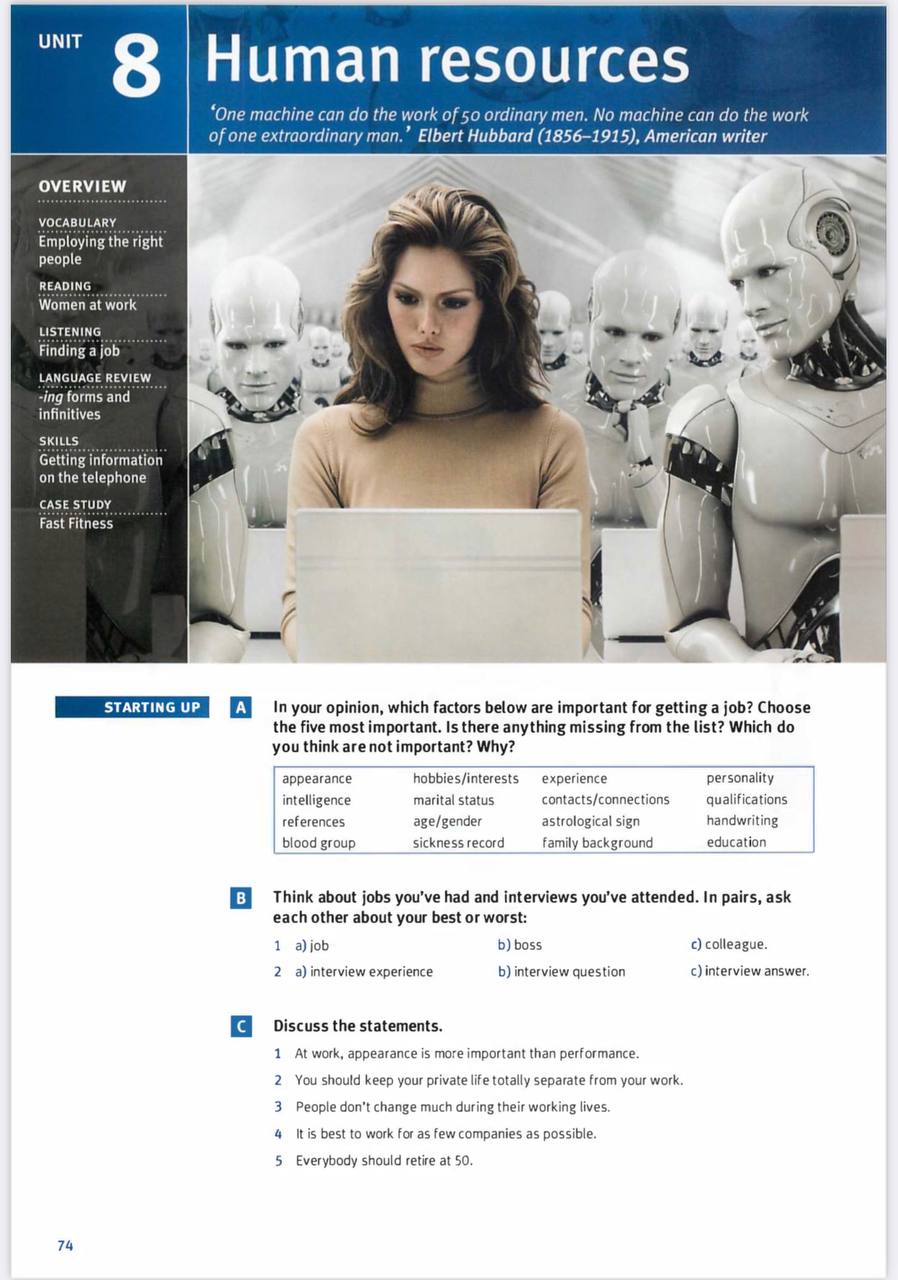 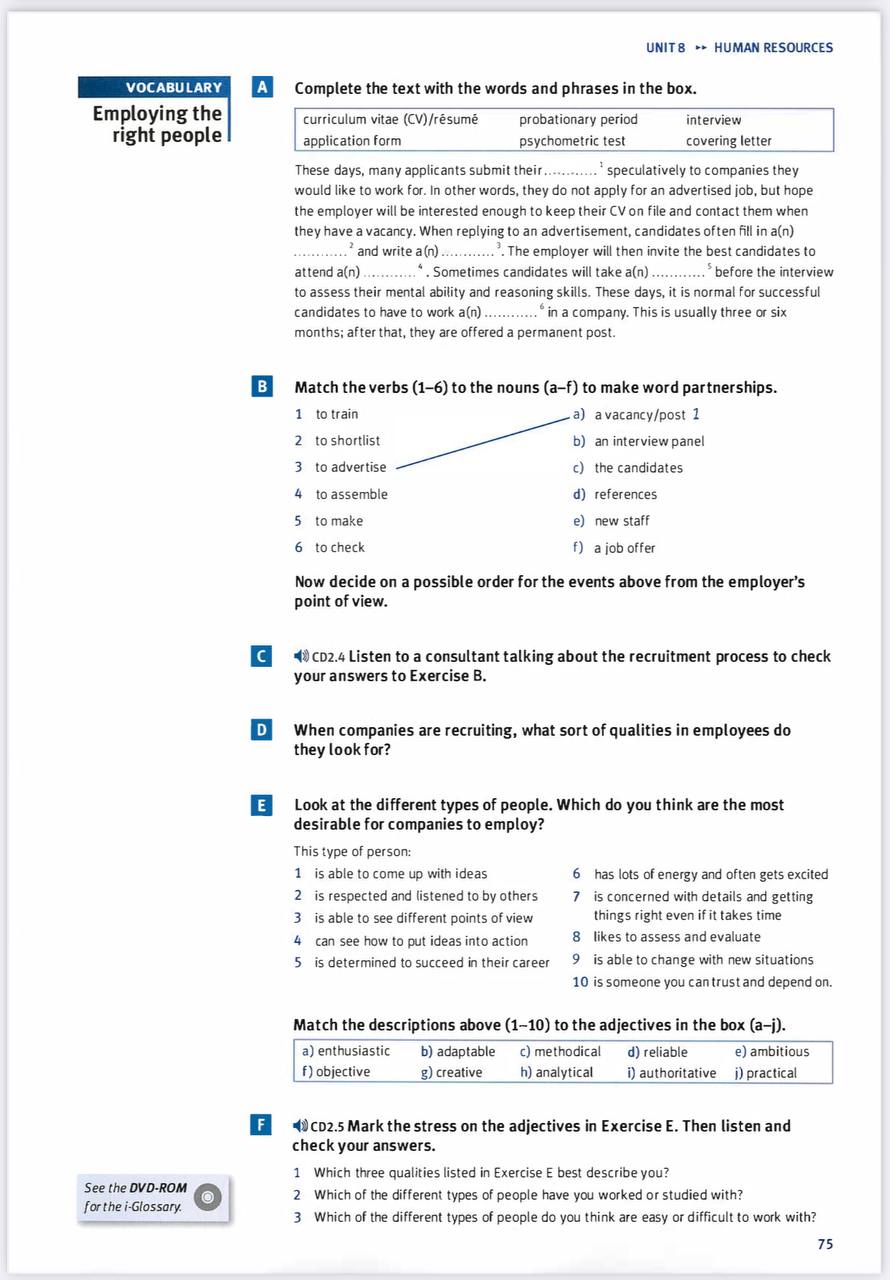 